16.06.2021По предложению парламентской фракции «Ак жол» Правительство рассмотрит вопрос о законодательном закреплении статуса «Детей войны» и их социального обеспеченияПо предложению парламентской фракции демпартии «Ак жол» Правительство рассмотрит вопрос о законодательном закреплении статуса «Дети войны» и их социального обеспечения. Об этом стало известно из официального ответа правительства на депутатский запрос фракции, озвученный 12 мая т.г. Ерликом Омиргали.«В эти дни мы вспоминаем о бессмертном подвиге наших ветеранов. В то же время чествуя фронтовиков, считаем крайне важным отдать дань признания и труженикам тыла. В Казахстане в годы войны ими было построено более 460 заводов и фабрик, выращены и отправлены на фронт миллионы тонн зерна, сотни тысяч тонн мяса, 2,5 млн. теплых вещей, более 1600 вагонов посылок», - говорилось в запросе.При этом, как отметил депутат, основную рабочую силу тыла составили женщины и подростки. Сегодня тогдашним подросткам по 90 лет. Эти дети лишились детства, росли в нужде, голоде и холоде. Но потом именно они поднимали страну и создавали основу для экономики и общественного развития. Это поколение принимало решение о государственной Независимости своих стран при распаде СССР.Не случайно сегодня в поддержку статуса и положения детей войны принимаются законодательные акты. Например, в Украине статус «ребенок войны» закреплен законом, им положены льготы и надбавка к песни. Аналогичные меры приняты или рассматриваются в ряде субъектов России, и т.д.В этой связи, «Ак жол» предложила закрепить статус «Дети войны» для граждан, родившихся и проживающих на территории Казахстана по 9 мая 1945 г., с введением надбавки к пенсиям. Учитывая, что с уходом ветеранов войны сократились и расходы государства на их поддержку, «акжоловцы» считают справедливым перераспределить высвободившиеся средства тем, кто ждал их с фронта, и далеко не всегда дожидался – детям войны.            В поступившем сегодня официальном ответе правительства приводятся сведения о количестве ветеранов и тружеников тыла, о количестве лиц, родившихся и проживавших в Казахстане в период ВОВ до 9 мая 1945 года (1935-1945 гг.), о суммах ежегодных выплат специальных госпособий ветеранам и труженикам тыла. Согласно представленной информации, вопрос касается около 470 тысяч наших граждан, младшим из которых сегодня 76 лет.            «Вопросы по оказанию поддержки участников ВОВ и тружеников тыла находятся на постоянном контроле Правительства и закрепления статуса «дети войны» будет рассмотрен в рамках разработки проекта концепции Социального кодекса», - отмечено в письме за подписью вице-премьера Е.Тугжанова.            Демпартия «Ак жол» и ее парламентская фракция продолжают работу по реализации предвыборной программы и защите интересов своих избирателей.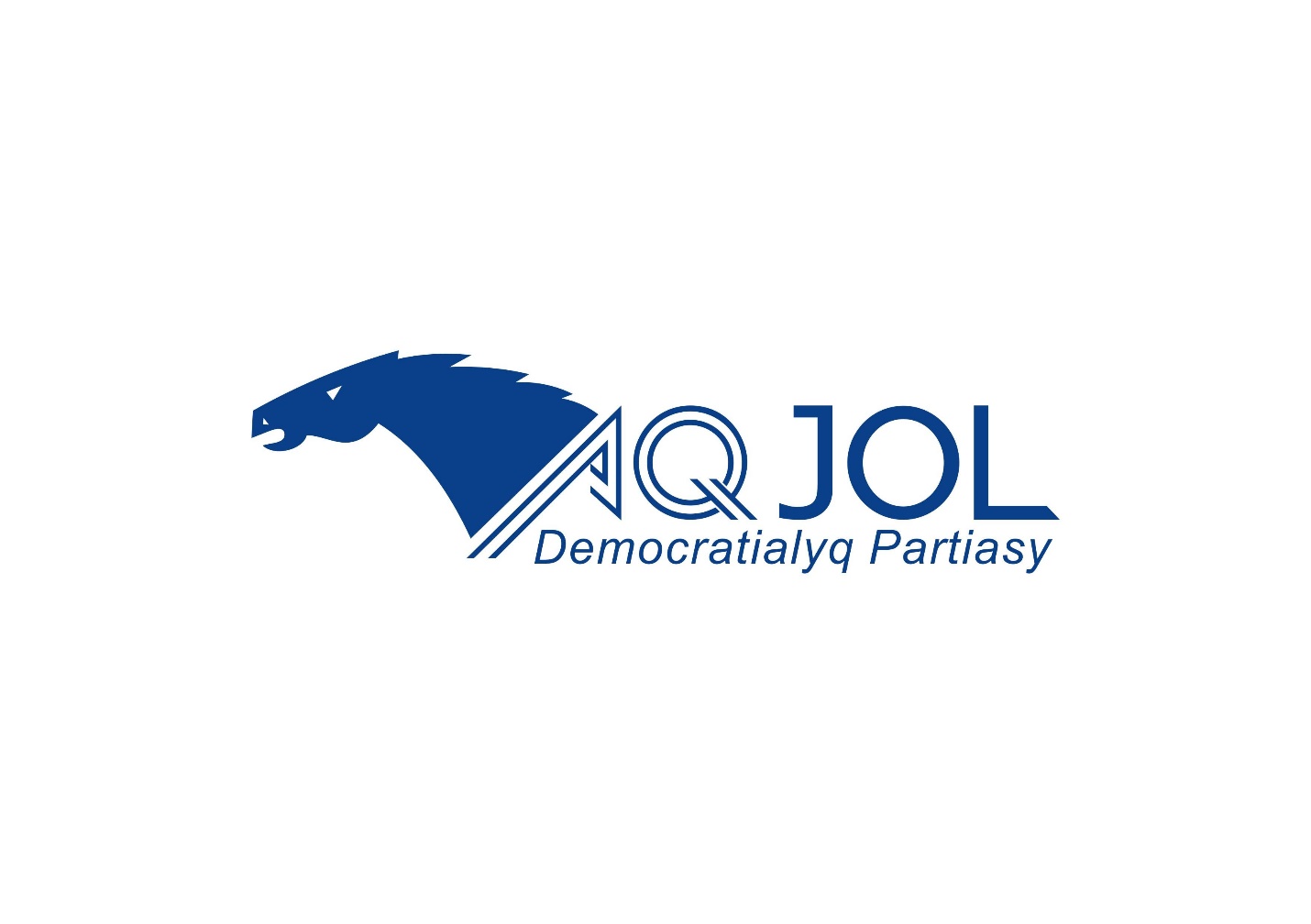 